INFORME DE DESAYUNOS (KASAK)A lo largo del segundo trimestre, hemos seguido contando con 45 alumnos. Dichos alumnos han sido elegidos por parte del equipo directivo teniendo como criterio principal el atender a los niños con familias más desfavorecidas. La actividad empieza a las 08.00 y termina a las 09.00. Los alumnos son atendidos por tres monitoras que, además de servirles el desayuno, realizan con ellos actividades de distinta índole:Manualidades que luego se exhiben en el colegio. Este trimestre han estado realizando, con material reciclado, unos soportes que les permiten aprender las tablas de multiplicar mientras juegan.Puzzles en forma de bola con la bola del mundo. Mientras los han hecho, han ido trabajando la situación de diversos países.Concursos diversosEl menú semanal es el siguiente:Durante este trimestre, la coordinación entre el colegio (cocinera) y Kasak(Beatriz)  ha sido muy buena, por lo que no ha habido problemas de suministro.Los niños y las familias siguen mostrándose muy agradecidos, ya que es un recurso imprescindible para garantizar el bienestar de los niños.Os mandamos el listado de alumnos que acuden a este servicio:Os enviamos algunas fotos de los alumnos: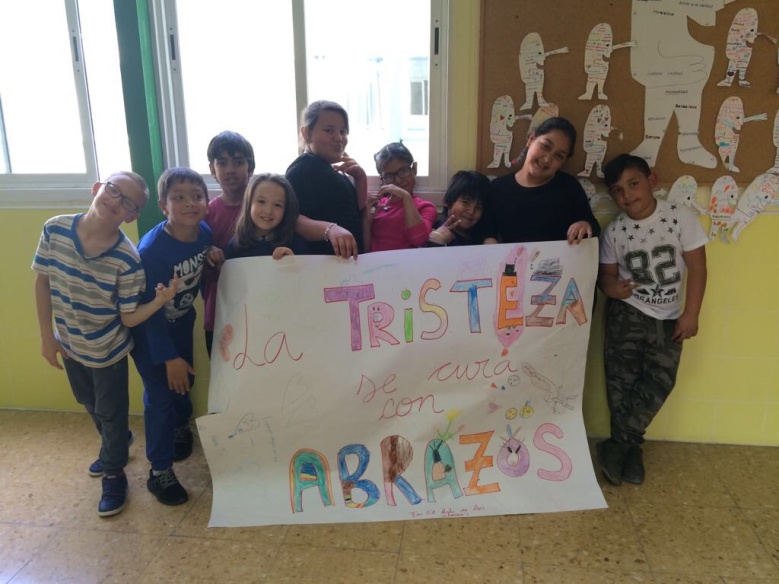 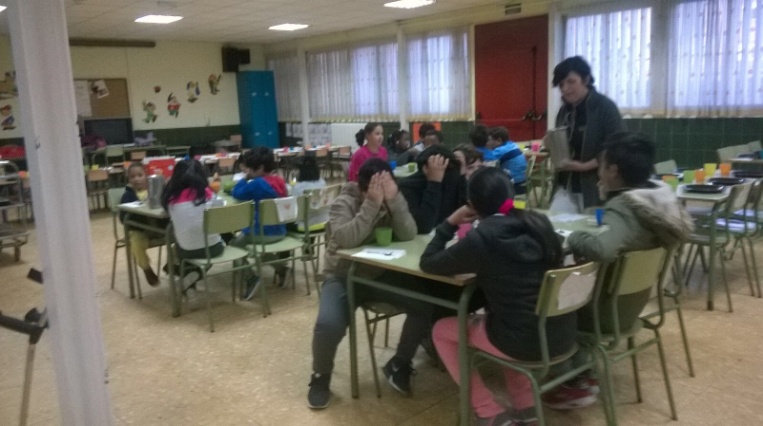 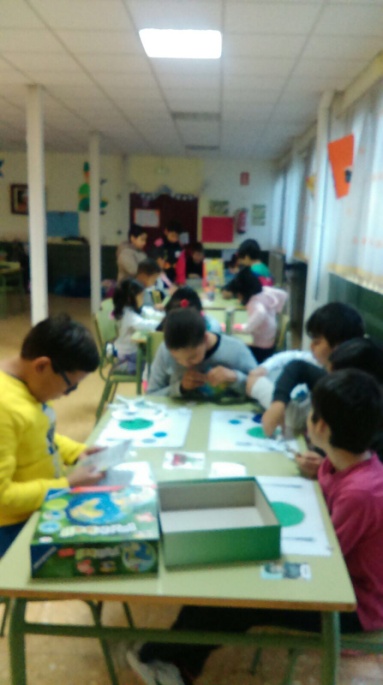 En Madrid, a 3 de Abril de 2017LUNESMARTESMIERCOLESJUEVESVIERNESLeche/cacaoCerealesZumoLeche/cacaoGalletasZumoLeche/cacaoMagdalenasZumoLeche/cacaoFrutasLeche/cacaoTostadasZumoNOMBRECURSODÍAS FALTADOS ENERODÍAS FALTADOS FEBRERODÍAS FALTADOS MARZO*Infantil 3 años*Infantil 3 años*Infantil 3 años118*Infantil 3 años*Infantil 4 años*Infantil 4 años1*Infantil 4 años2*Infantil 5 años*Infantil 5 años3*Infantil 5 años*Infantil 5 años*Infantil 5 años12*1º Primaria*1º Primaria531*2º Primaria5*2º Primaria*2º Primaria*2º Primaria*2º Primaria21*3º Primaria*3º Primaria61720*3º Primaria21*3º PrimariaBAJABAJA*3º Primaria451*3º Primaria1*3º Primaria1*4º Primaria462*4º Primaria1*4º Primaria*4º Primaria*4º Primaria*4º Primaria1*5º Primaria*5º Primaria*5º Primaria*5º Primaria21*5º Primaria1*5º Primaria342*5º Primaria*6º Primaria1*6º Primaria473*6º Primaria*6º Primaria